О снятии режима «Чрезвычайной ситуации», связанного с  многочисленными авариями на объектах электроэнергетики на территории Усть - Абаканского района и переводе сил и средств муниципального звена Усть - Абаканского района территориальной подсистемы РСЧС в режим функционирования «Повышенная готовность»В соответствии с Федеральным законом от 21.12.1994 № 68-ФЗ «О защите населения и территорий от чрезвычайных ситуаций природного и техногенного характера», от 06.10.2003 № 131-ФЗ «Об общих принципах организации местного самоуправления в Российской Федерации», Закона Республики Хакасия от 17.11.1998 № 43 «О защите населения и территорий от чрезвычайных ситуаций природного и техногенного характера в Республике Хакасия» (с последующими изменениями), в связи со стабилизацией обстановки, возникшей после многочисленных аварий на объектах электроэнергетики на территории Калининского, Опытненского и Расцветовского сельсоветов Усть-Абаканского района, и отсутствием необходимости дальнейшего функционирования режима чрезвычайной ситуации, руководствуясь статьей 66 Устава муниципального образования Усть - Абаканский район, администрация Усть - Абаканского районаПОСТАНОВЛЯЕТ:1. Снять с 12:00 часов 19 января 2024 года режим функционирования «Чрезвычайная ситуация», связанный с многочисленными авариями на объектах электроэнергетики на территории Калининского, Опытненского и Расцветовского сельсоветов Усть - Абаканского района.2. Перевести с 12:00 часов 19 января 2024 года силы и средства муниципального звена Усть - Абаканского района территориальной подсистемы РСЧС в режим функционирования «Повышенная готовность» в связи с сохраняющимися морозами и имеющимися локальными фактами аварийных отключений на объектах электроэнергетики на территории Усть - Абаканского района.3. Заместителю Главы администрации Усть - Абаканского района по вопросам жилищно-коммунального хозяйства и строительства – руководителю Управления жилищно-коммунального хозяйства и строительства администрации Усть - Абаканского района Новиковой Т.В. продолжить контроль за проведением работ по ликвидации последствий чрезвычайной ситуации на объектах ЖКХ.4. Начальнику отдела по ГО и ЧС администрации Усть - Абаканского района Гнеденкову И.А. организовать своевременное доведение до заинтересованных территориальных подразделений федеральных органов государственной власти и органов местного самоуправления информации о неблагоприятных и опасных гидрометеорологических явлениях.5. Рекомендовать Главам поселений Усть – Абаканского района продолжить контроль за складывающейся обстановкой на подведомственной территории, скоординировать с учетом погодных явлений планируемую работу по обеспечению безопасности жизнедеятельности населения на территории муниципального образования, особое внимание обратить на работу объектов ЖКХ, социальной сферы и образования. 6. Руководителям энергоснабжающих организаций:6.1. Обеспечить бесперебойное электроснабжение населенных пунктов Усть– Абаканского района.6.2. Не проводить плановые отключения электроэнергии в условиях сильных морозов.7. Управляющему делами администрации Усть - Абаканского района Лемытской О.В. разместить настоящее постановление на официальном сайте администрации Усть - Абаканского района в сети Интернет.8. Главному редактору МАУ «Редакция газеты «Усть-Абаканские известия» Церковной И.Ю. опубликовать настоящее постановление в газете «Усть-Абаканские известия официальные».9. Контроль за исполнением настоящего постановления оставляю за собой.Глава Усть-Абаканского района                                                                  Е.В. Егорова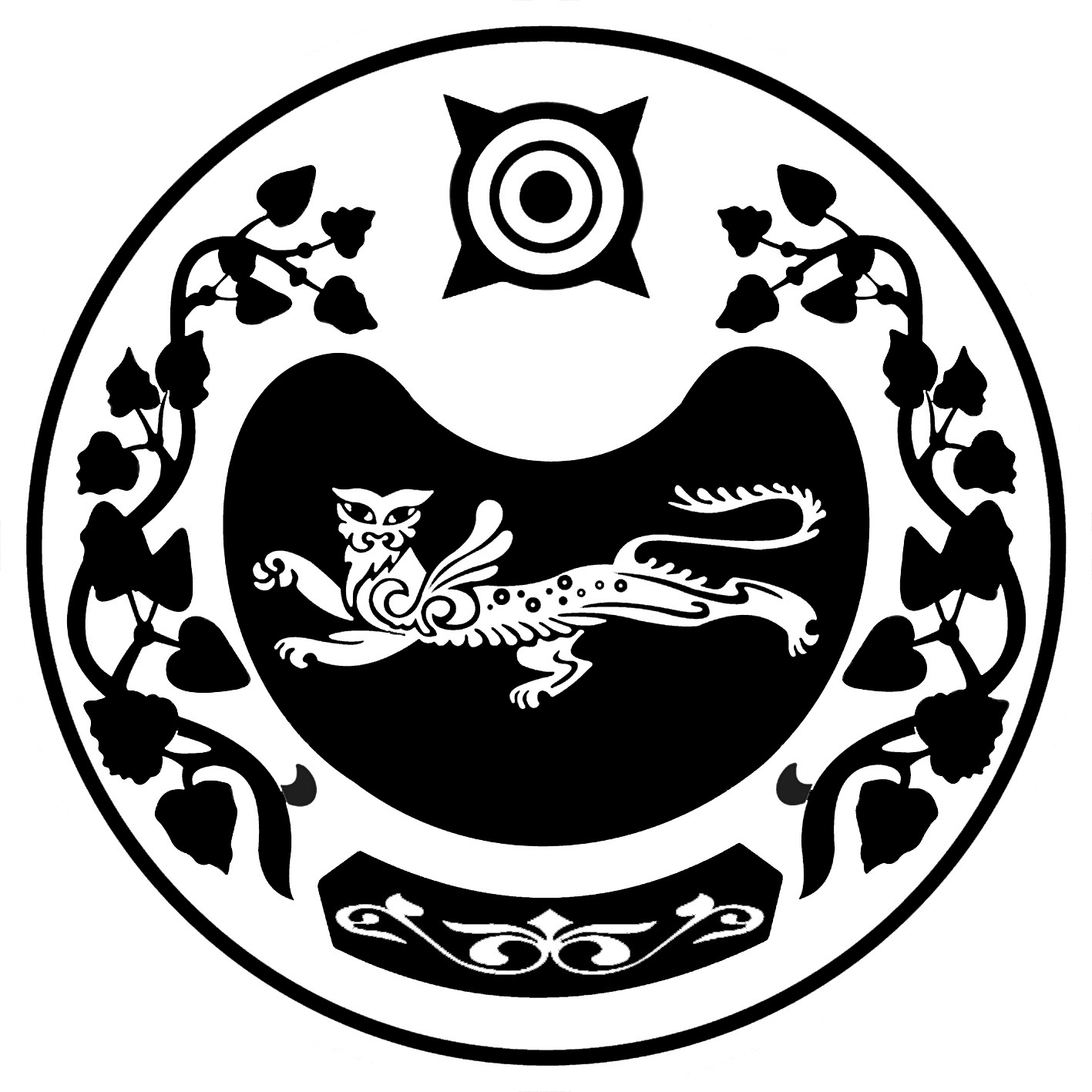 РОССИЯ ФЕДЕРАЦИЯЗЫХАКАС РЕСПУБЛИКАЗЫАFБАН ПИЛТIРIАЙМАFЫНЫH УСТАF-ПАСТААРОССИЙСКАЯ ФЕДЕРАЦИЯРЕСПУБЛИКА ХАКАСИЯАДМИНИСТРАЦИЯУСТЬ-АБАКАНСКОГО РАЙОНАПОСТАНОВЛЕНИЕот 19.01.2024            № 36 - прп Усть – АбаканПОСТАНОВЛЕНИЕот 19.01.2024            № 36 - прп Усть – Абакан